VIDE GRENIER DIMANCHE    05 AVRIL 2020 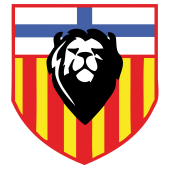 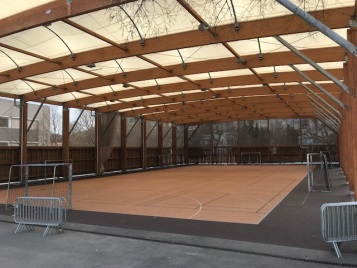 Ecole de Provence 42, bd Emile Sicard 13008 Marseille.TOUTES LES INFOS SUR :www.ecoleprovence.frTous les bénéfices de la vente des emplacements seront reversés pour financer les événements du B.D.E. Vide grenier ouvert à tous. Inscriptions par mail : bde.lycee@ecoleprovence.fr